CAREER OBJECTIVE:I am seeking employment with a company where I can use my talents and skills to grow and expand the company.PROFESSIONAL WORK EXPERIENCE: Organization:			Bir Al SabiaTenure:				August 2009 – February 2013Designations:			TSR, Customer Support Manager, Time Management OfficerResponsibilities:			Start Working As Tele Sales Representative.Promoted as Customer support manager where I direct interact with existing customers.Time management and maintaining customer records.Respond promptly to customer inquiries.Organization:			Alshams TechnologiesTenure:				April 2012 – March 2016	Designations:			Sales Executive, General Manager			General Sales Training and Coordinating with other departments.Worked at Call Quality Control.Increases management's effectiveness by training, coaching, counseling, and disciplining managers, communicating values, strategies, and objectives, planning, monitoring, and appraising job results.Develops strategic plan by studying technological and financial opportunities, presenting assumptions, recommending objectives.ACADEMIC EDUCATION:				EXAMINING BODY:						YEARMatric			Board of Intermediate & Secondary Education, Rawalpindi	2009COMMUNICATION AND INTERPERSONAL SKILLS:Outstanding command over verbal and non-verbal communicative & interpersonal skills.Strong organizational, managerial, problem solving and negotiation skills.Confidently able to work independently or in a team to deal effectively with educators & employees.Flair to organize & prioritize tasks to meet deadlines.Ability to manage multiple projects with minimal supervision.Have a good level command over English and Urdu Languages.CERTIFICATION/ ADDITIONAL SKILLS:MS Office			(All versions, esp. MS Word, MS Power Point and MS Excel)MS Excel			(MS Formulae, Presentations, pivot table w.r.t. Analysis)INTERESTS AND HOBBIES:Hobbies include anything in sports, cricket, badminton, football. Enjoy and actively participate in a wide variety adventure.PERSONAL INFORMATION:Date of Birth		:	15-April-1988Religion		: 	Islam.To contact this candidate click this link submit request with CV No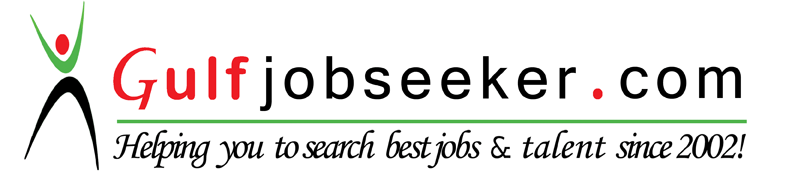 